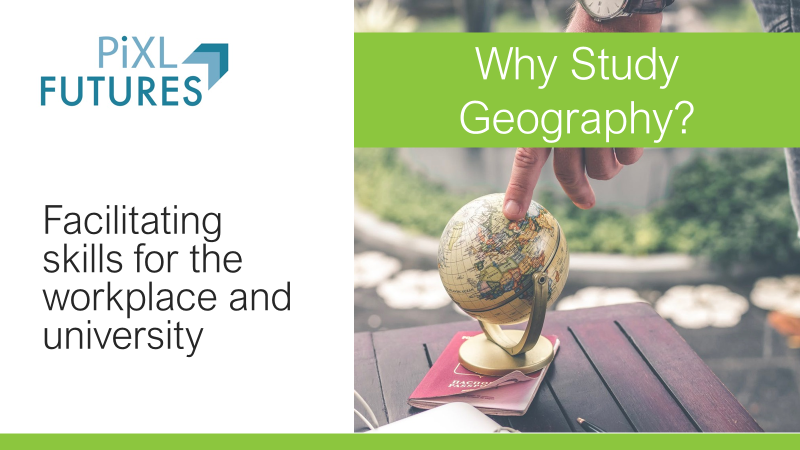 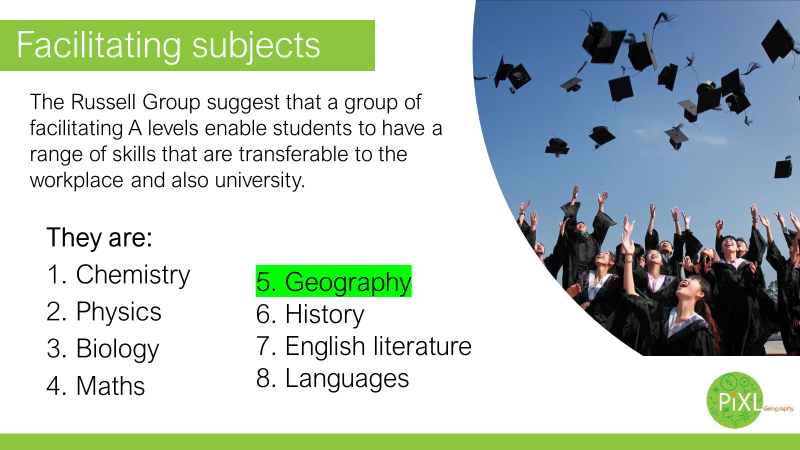 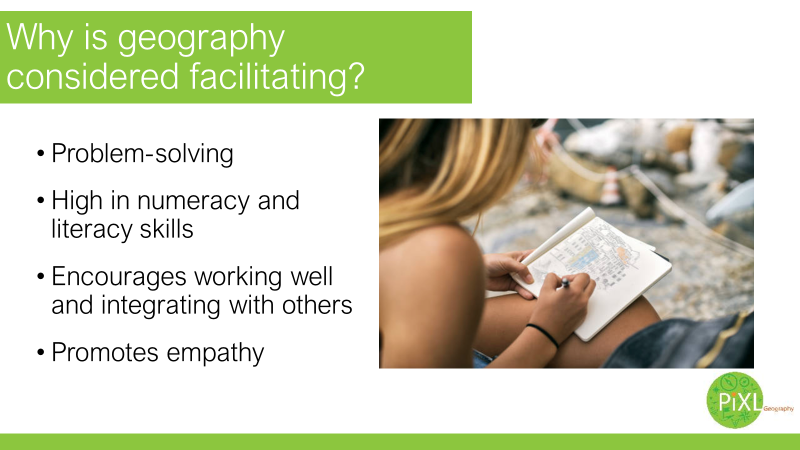 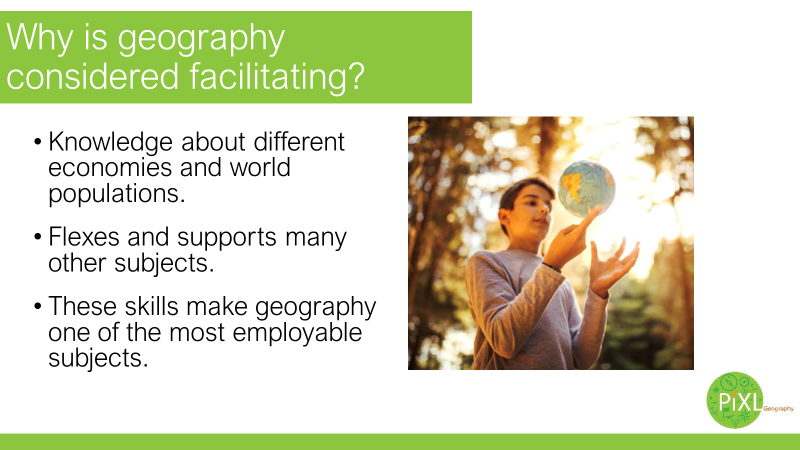 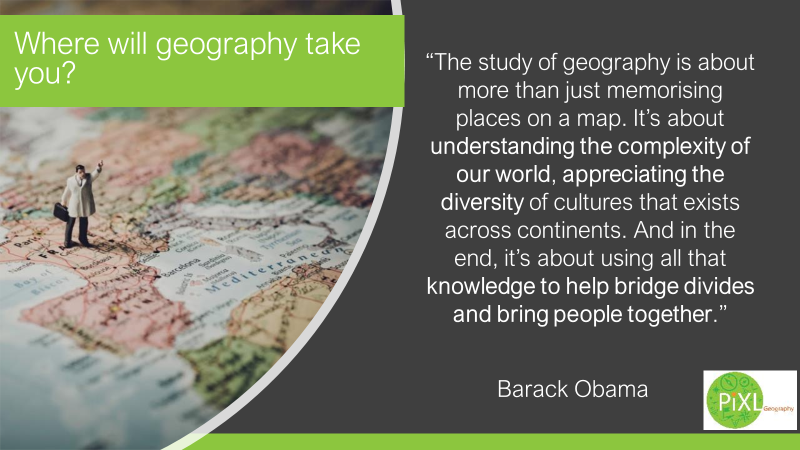 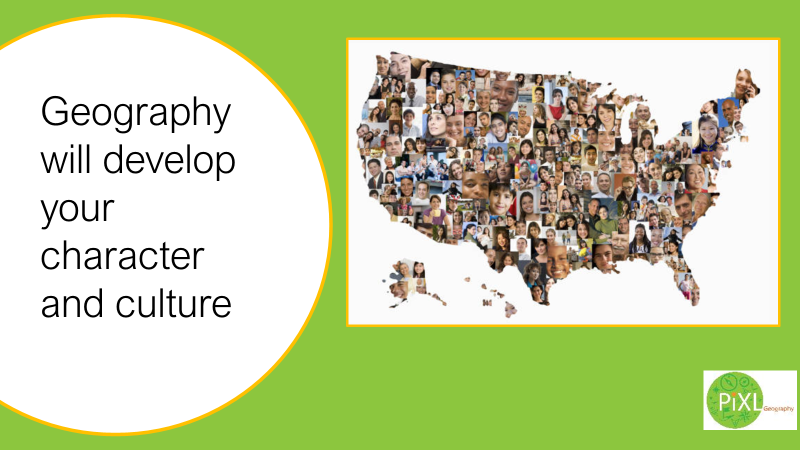 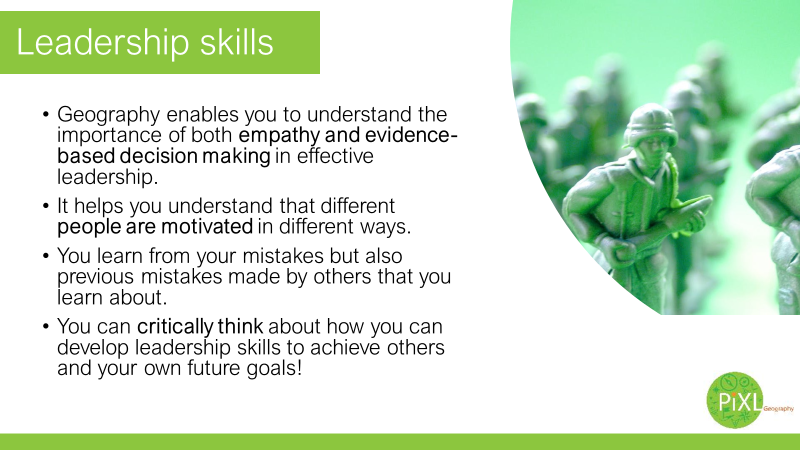 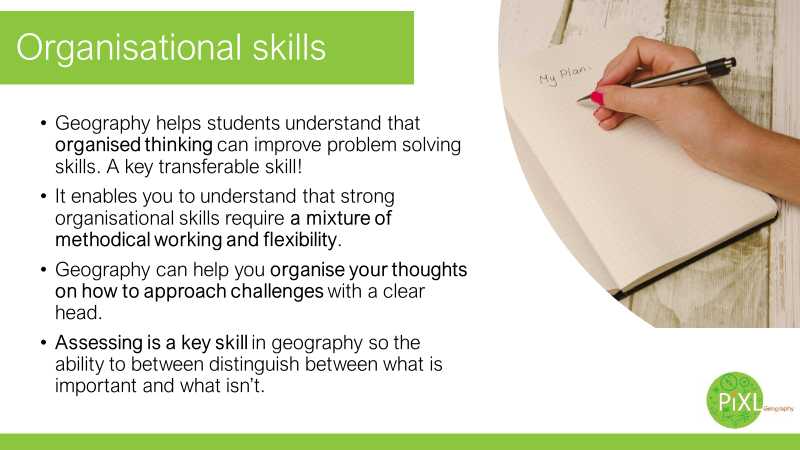 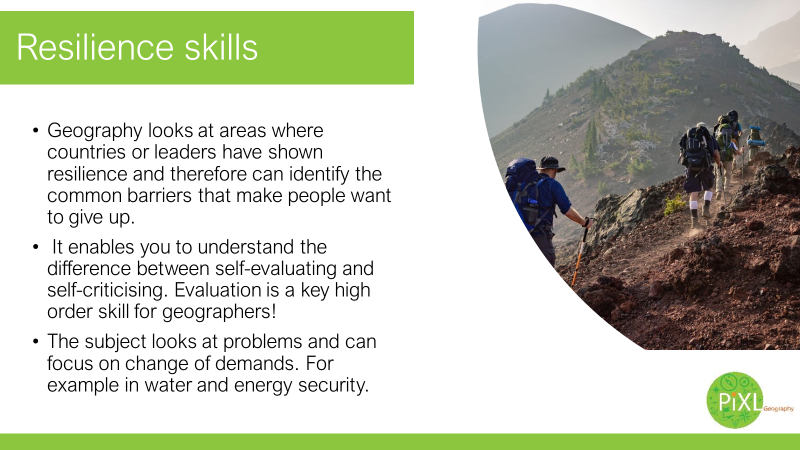 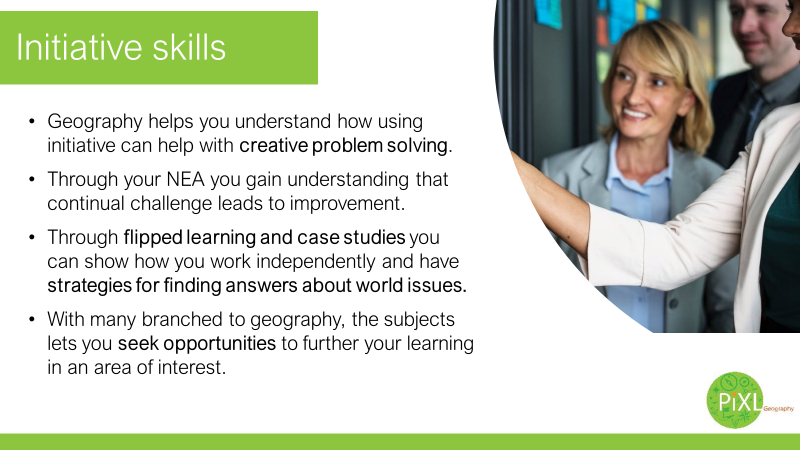 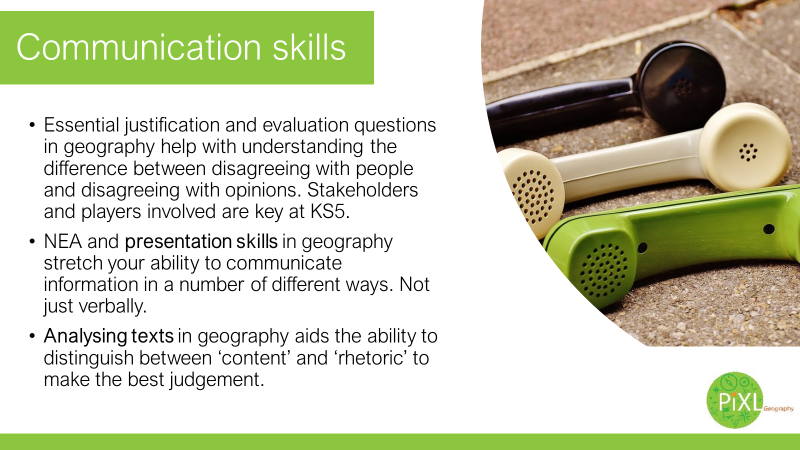 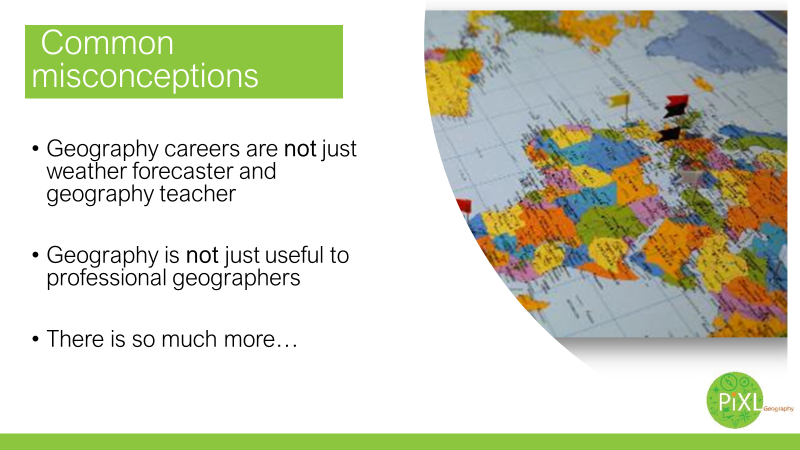 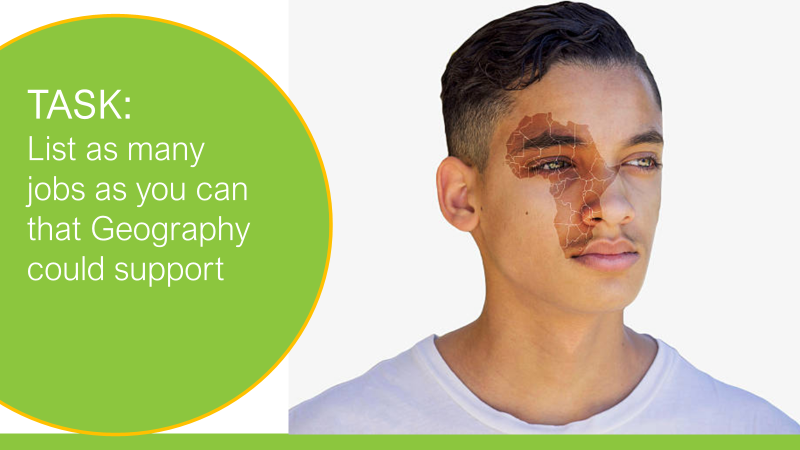 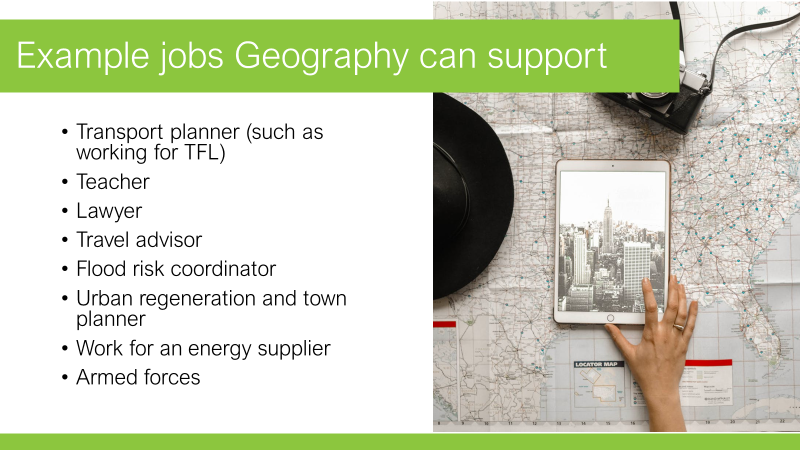 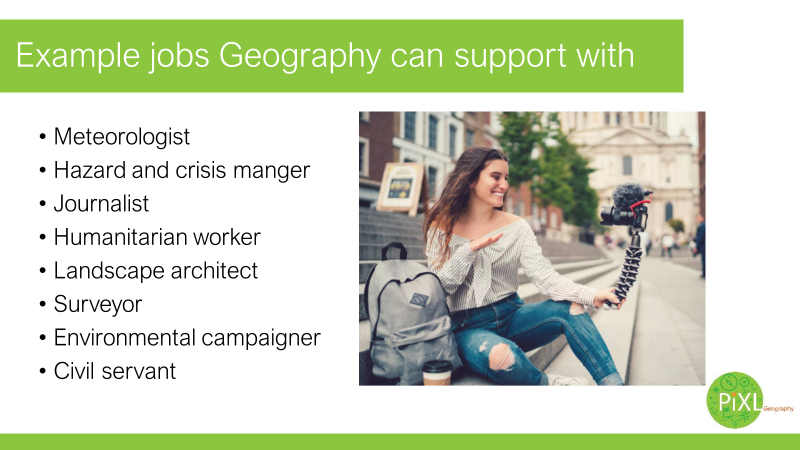 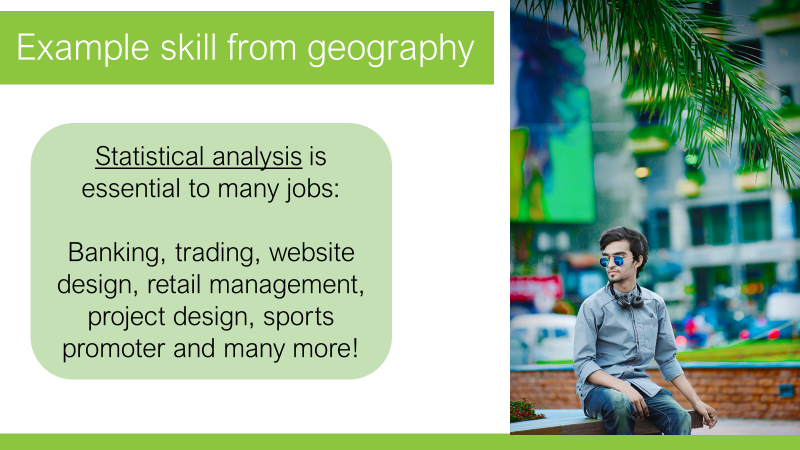 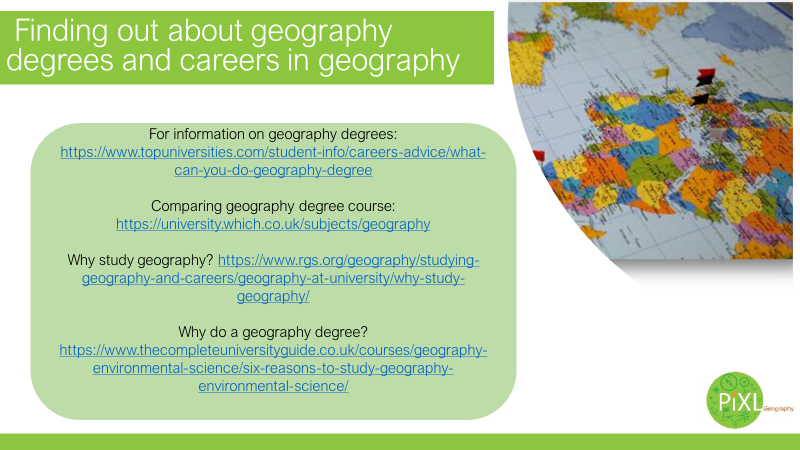 For information on geography degrees:https://www.topuniversities.com/student-info/careers-advice/what-can-you-do-geography-degreeComparing geography degree course:https://university.which.co.uk/subjects/geographyWhy study geography? https://www.rgs.org/geography/studying-geography-and-careers/geography-at-university/why-study-geography/Why do a geography degree? https://www.thecompleteuniversityguide.co.uk/courses/geography-environmental-science/six-reasons-to-study-geography-environmental-science/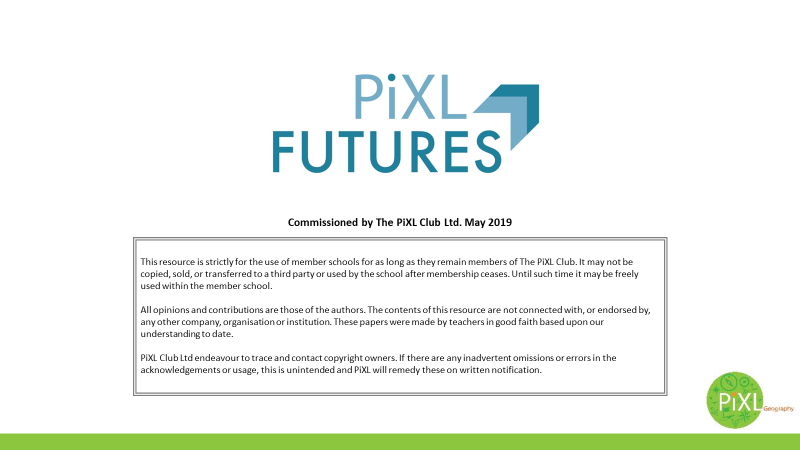 